§6431.  Consolidation of consumer-owned water utilities into a single consumer-owned water utility1.  Petition.  Upon a petition of 2 or more consumer-owned water utilities for the consolidation of the consumer-owned water utilities into a single consumer-owned water utility, the commission shall initiate a proceeding to determine whether the proposed consolidation is in the public interest.[PL 2023, c. 325, §9 (NEW).]2.  Differing rates request.  Two or more consumer-owned water utilities may request in the petition submitted in accordance with subsection 1 to have differing geographically based rate structures consistent with the service areas serviced by the petitioning utilities if the commission approves consolidation into a single consumer-owned water utility.  The commission may disallow the use of differing rate structures if the commission finds it is not in the best interest of ratepayers.[PL 2023, c. 325, §9 (NEW).]3.  Notice to customers; public meeting.  Prior to the filing of a petition pursuant to subsection 1, the consumer-owned water utilities seeking consolidation must first hold a public meeting at which any customer may provide comment and may question the officials present regarding the proposed consolidation.  The consumer-owned water utilities shall, at least 14 days prior to the public meeting required under this subsection, provide notice of the proposed consolidation and the meeting in a manner prescribed by the commission, including the date, time, place and purpose of the meeting to each of its customers. The notice must include a statement describing the consolidation.  A public meeting held pursuant to this subsection must include a public comment period prescribed by the commission.  After the public meeting, the governing bodies of the consumer-owned water utilities shall hold a meeting to deliberate and vote on the proposed consolidation, which may be modified on the basis of public comments received during the public meeting. The consumer-owned water utilities shall take minutes of the public meeting and the subsequent meeting of the governing bodies.  Upon good cause shown, the commission may waive one or more of the requirements of this subsection.  [PL 2023, c. 325, §9 (NEW).]4.  Proceeding; approval.  Upon a petition filed pursuant to subsection 1, the commission shall provide in a proceeding customers of the petitioning consumer-owned water utilities and other interested persons the opportunity to comment on or object to the proposed consolidation.  Upon the conclusion of the proceeding, the commission shall issue a written decision.  The commission may approve the consolidation petition or modifications of the petition upon a finding that the consolidation is in the public interest, subject to any reasonable conditions imposed by the commission.[PL 2023, c. 325, §9 (NEW).]5.  Rulemaking.  The commission may adopt rules to implement this section. Rules adopted pursuant to this subsection are routine technical rules as defined in Title 5, chapter 375, subchapter 2‑A.[PL 2023, c. 325, §9 (NEW).]SECTION HISTORYPL 2023, c. 325, §9 (NEW). The State of Maine claims a copyright in its codified statutes. If you intend to republish this material, we require that you include the following disclaimer in your publication:All copyrights and other rights to statutory text are reserved by the State of Maine. The text included in this publication reflects changes made through the First Regular and First Special Session of the 131st Maine Legislature and is current through November 1. 2023
                    . The text is subject to change without notice. It is a version that has not been officially certified by the Secretary of State. Refer to the Maine Revised Statutes Annotated and supplements for certified text.
                The Office of the Revisor of Statutes also requests that you send us one copy of any statutory publication you may produce. Our goal is not to restrict publishing activity, but to keep track of who is publishing what, to identify any needless duplication and to preserve the State's copyright rights.PLEASE NOTE: The Revisor's Office cannot perform research for or provide legal advice or interpretation of Maine law to the public. If you need legal assistance, please contact a qualified attorney.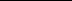 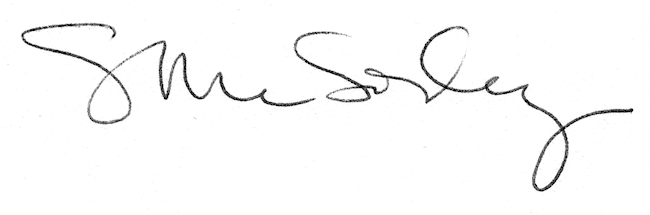 